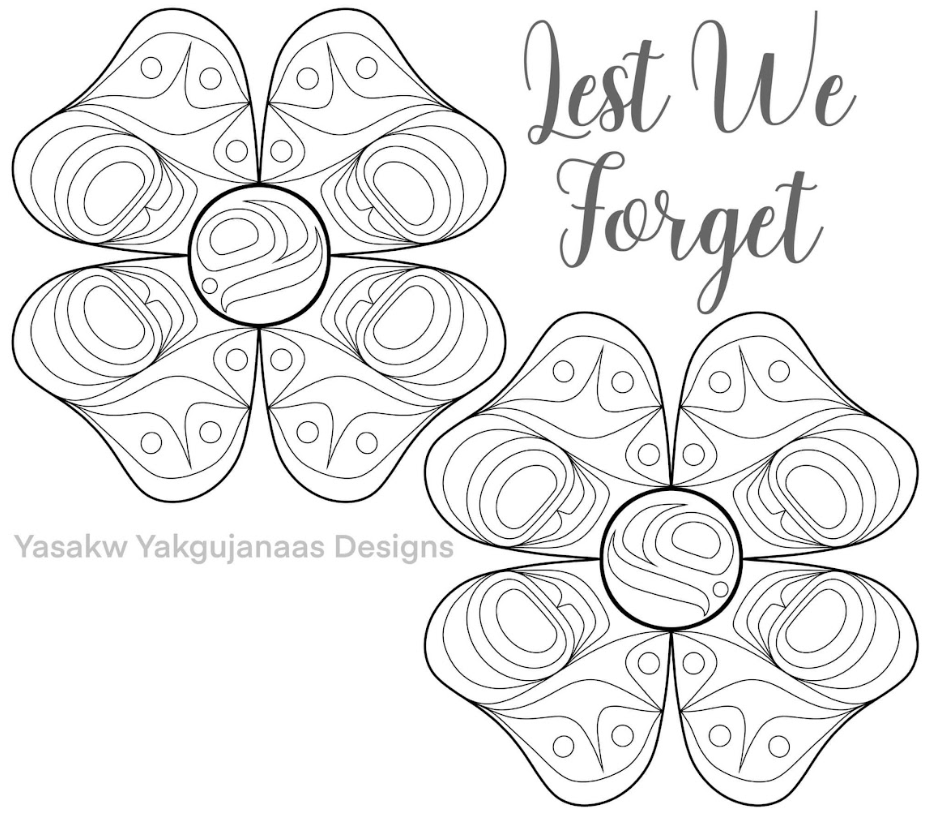 Design Created and shared by Yasakw Yakgujanaas DesignsHaida Artist From Haida GwaiiPlease use one of the maps to show where the artist comes fromhttps://native-land.ca/https://fpcc.ca/stories/first-peoples-map/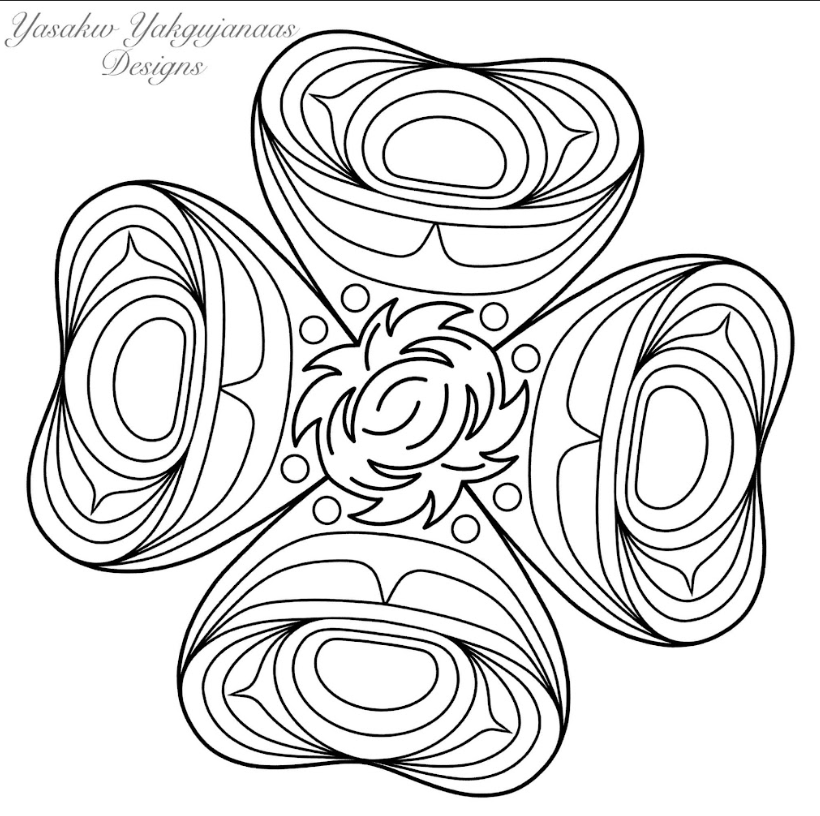 Design Created and shared by Yasakw Yakgujanaas DesignsHaida Artist From Haida GwaiiPlease use one of the maps to show where the artist comes fromhttps://native-land.ca/https://fpcc.ca/stories/first-peoples-map/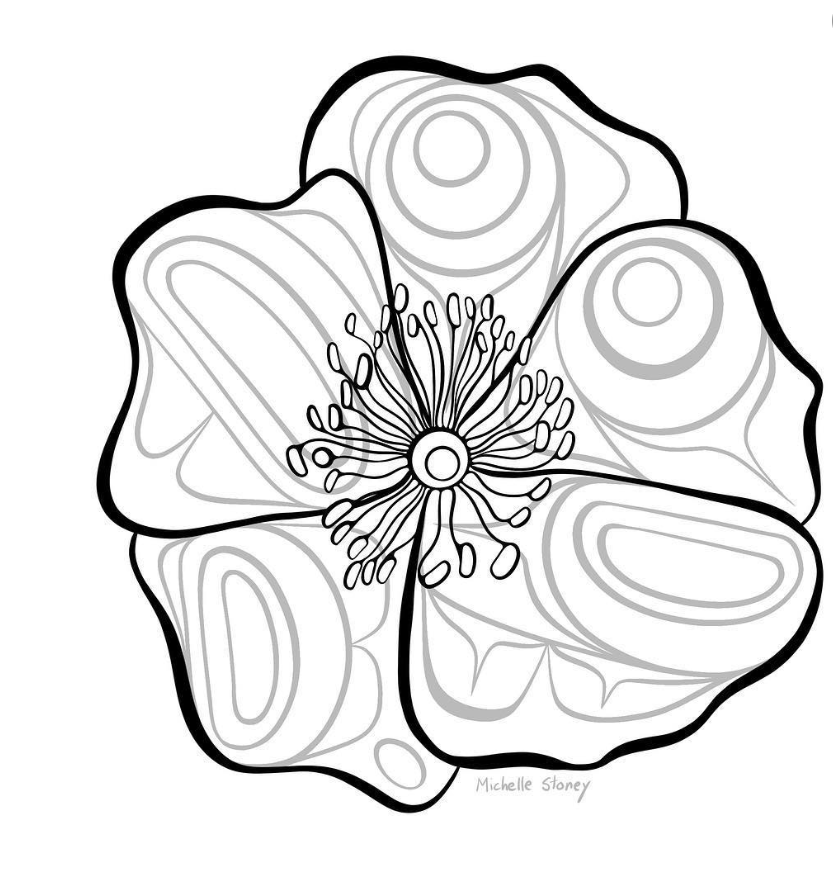 